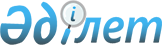 Об утверждении границ охранных зон, зон регулирования застройки и зон охраняемого природного ландшафта памятника истории и культуры Северо-Казахстанской областиПостановление акимата Северо-Казахстанской области от 20 января 2022 года № 09. Зарегистрировано в Министерстве юстиции Республики Казахстан 27 января 2022 года № 26659
      В соответствии с пунктом 2 статьи 127 Земельного Кодекса Республики Казахстан статьей 28 Закона Республики Казахстан "Об охране и использовании объектов историко-культурного наследия", приказом Министра культуры и спорта Республики Казахстан от 14 апреля 2020 года № 86 "Об утверждении Правил определения охранной зоны, зоны регулирования застройки и зоны охраняемого природного ландшафта памятника истории и культуры и режима их использования" (зарегистрировано в Реестре государственной регистрации нормативных правовых актов под № 20395) акимат Северо-Казахстанской области ПОСТАНОВЛЯЕТ:
      1. Утвердить границы охранной зоны, зоны регулирования застройки и зоны охраняемого природного ландшафта памятника истории и культуры республиканского значения "Поселение Ботай, XXIV-XXII веки до нашей эры" согласно приложениям 1, 2 к настоящему постановлению.
      2. Коммунальному государственному учреждению "Управление культуры, развития языков и архивного дела акимата Северо-Казахстанской области" в установленном законодательством Республики Казахстан порядке обеспечить:
      1) государственную регистрацию настоящего постановления в Министерстве юстиции Республики Казахстан;
      2) размещение настоящего постановления на интернет - ресурсе акимата Северо-Казахстанской области после его официального опубликования.
      3. Контроль за исполнением настоящего постановления возложить на заместителя акима Северо-Казахстанской области по курируемым вопросам.
      4. Настоящее постановление вводится в действие по истечении десяти календарных дней после дня его первого официального опубликования. Границы охранной зоны, зоны регулирования застройки и зоны охраняемого природного ландшафта памятника истории и культуры республиканского значения "Поселение Ботай, XXIV-XXII веки до нашей эры"
      Общая территория памятника составляет – 173 гектара. Граница памятника в юго-западной части ограничивается крутым берегом русла реки Иман-Бурлук, в северной и восточной частях распаханной полосой огибающей лесные колки, нижняя граница памятника проходит по северной стороне оврага, ведущего к руслу реки Иман-Бурлук.
      Граница охранной зоны памятника отступает от границ территории памятника на 40 метров, составляет – 31 гектар.
      Зона регулирования застройки с отступом 40 метров от края границы охранной зоны и составляет – 22 гектара.
      Зона охраняемого природного ландшафта так же отступает от линии границы регулирования застройки 40 метров и составляет – 23 гектара. Карта (схема) границ охранной зоны, зоны регулирования застройки и зоны охраняемого природного ландшафта памятника истории и культуры республиканского значения "Поселение Ботай, XXIV-XXII веки до нашей эры"
					© 2012. РГП на ПХВ «Институт законодательства и правовой информации Республики Казахстан» Министерства юстиции Республики Казахстан
				
      Аким Северо-Казахстанской области 

К. Аксакалов
Приложение 1к постановлению акиматаСеверо-Казахстанской областиот 20 января 2022 года№ 09Приложение 2к постановлению акиматаСеверо-Казахстанской областиот 20 января 2022 года№ 09
Координаты угловых точек охранных зон
Координаты угловых точек охранных зон
Координаты угловых точек охранных зон
Координаты угловых точек охранных зон
Территория памятника
Территория памятника
Охранная зона
Охранная зона
северной широты
восточной долготы
северной широты
восточной долготы
53°12'37.79"
67°39'30.54"
53°12'39.16"
67°39'30.83"
53°12'29.23"
67°39'59.66"
53°12'30.14"
67°40'1.46"
53°11'51.94"
67°40'19.54"
53°11'51.39"
67°40'22.10"
53°11'41.88"
67°39'53.30"
53°11'40.60"
67°39'53.98"
53°11'41.25"
67°39'36.24"
53°11'39.94"
67°39'35.46"
53°11'42.69"
67°39'35.76"
53°11'51.73"
67°39'9.08"
53°11'44.02"
67°39'39.43"
53°12'18.17"
67°38'49.95"
53°11'52.77"
67°39'34.52"
53°12'37.86"
67°39'21.35"
53°11'54.61"
67°39'30.86"
53°11'55.29"
67°39'26.37"
53°11'54.56"
67°39'21.90"
53°11'52.41"
67°39'17.74"
53°11'52.55"
67°39'10.87"
53°12'17.89"
67°38'52.47"
53°12'36.68"
67°39'22.44"
Координаты угловых точек охранных зон
Координаты угловых точек охранных зон
Координаты угловых точек охранных зон
Координаты угловых точек охранных зон
Зона регулирования застройки
Зона регулирования застройки
Зона охраняемого природного ландшафта
Зона охраняемого природного ландшафта
северной широты
восточной долготы
северной широты
восточной долготы
53°12'40.52"
67°39'31.04"
53°12'41.88"
67°39'31.34"
53°12'31.06"
67°40'3.23"
53°12'31.99"
67°40'4.98"
53°11'50.82"
67°40'24.64"
53°11'50.30"
67°40'27.20"
53°11'39.32"
67°39'54.76"
53°11'38.05"
67°39'55.36"
53°11'38.60"
67°39'34.93"
53°11'37.30"
67°39'34.22"
53°11'50.97"
67°39'7.33"
53°11'50.09"
67°39'5.52"
53°12'18.46"
67°38'47.44"
53°12'18.76"
67°38'44.92"
53°12'39.03"
67°39'20.25"
53°12'40.20"
67°39'19.17"